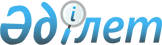 О признании утратившим силу постановления акимата Карасайского района от 01 октября 2015 года № 10-871 "Об утверждении Положения государственного учреждения "Отдел физической культуры и спорта Карасайского района"Постановление акимата Карасайского района Алматинской области от 22 сентября 2016 года № 9-1445      В соответствии c подпунктом 8) статьи 18 и Закона Республики Казахстан от 01 марта 2011 года "О государственном имуществе" и Указом Президента Республики Казахстан от 29 октября 2012 года за № 410 "Об утверждении типового положения государственного органа Республики Казахстан", акимат Карасайского района ПОСТАНОВЛЯЕТ:

       1. Признать утратившим силу постановление акимата Карасайского района от 01 октября 2015 года № 10-892 "Об утверждении Положения государственного учреждения "Отдел физической культуры и спорта Карасайского района" (зарегистрировано в Реестре государственной регистрации нормативно-правовых актов 06 ноября 2015 года № 3534, опубликовано в газете "Заман жаршысы" 20 ноября 2015 года № 48).

       2. Контроль за исполнением настоящего постановления возложить на руководителя аппарата акима района Амиргалиева Мадияра Орынтаевича.


					© 2012. РГП на ПХВ «Институт законодательства и правовой информации Республики Казахстан» Министерства юстиции Республики Казахстан
				
      Аким района 

М. Бигельдиев
